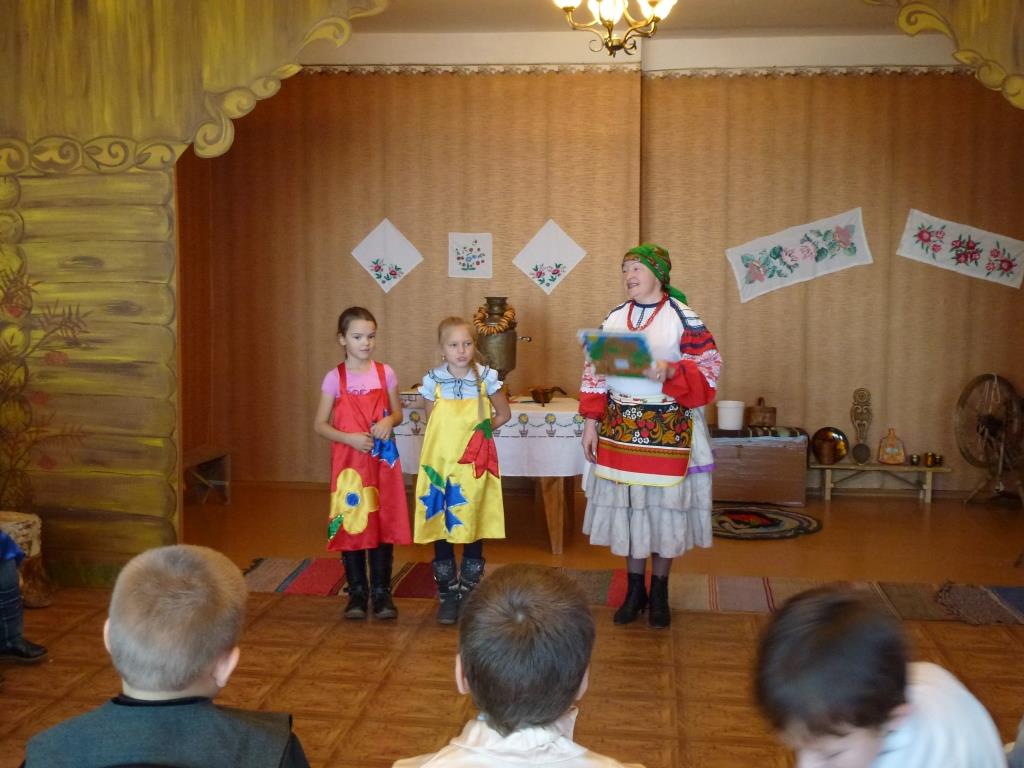      Для детей 2-го класса, посещающих клуб «Горенка»,  был проведен фольклорный праздник «Славим тебя, Батюшка Покров!».  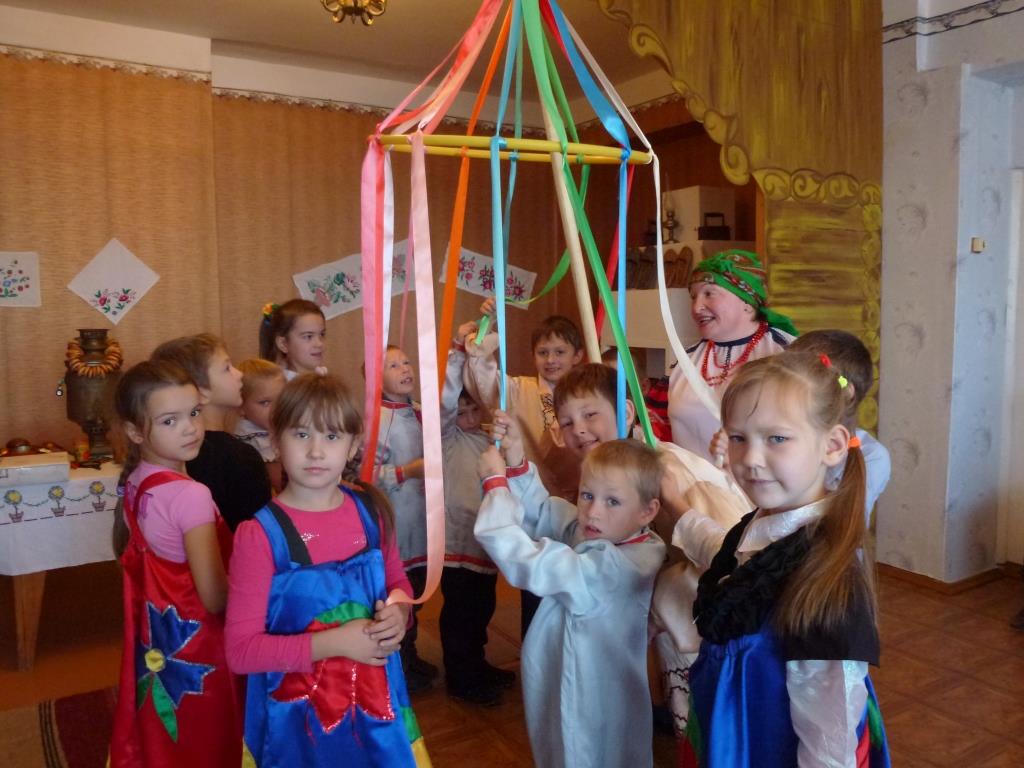 Под веселую русскую мелодию, дети прошли  в импровизированную горницу, где их встретила Хозяюшка, которая в интересной форме поведала детям, почему праздник так назван,  и как его праздновали наши предки. Нарядившись в русские сарафаны и косоворотки, ребята отправились на ярмарку, где с огромным удовольствием участвовали в различных  русских потехах и забавах. Дети получили  сладкие призы и массу положительных эмоций.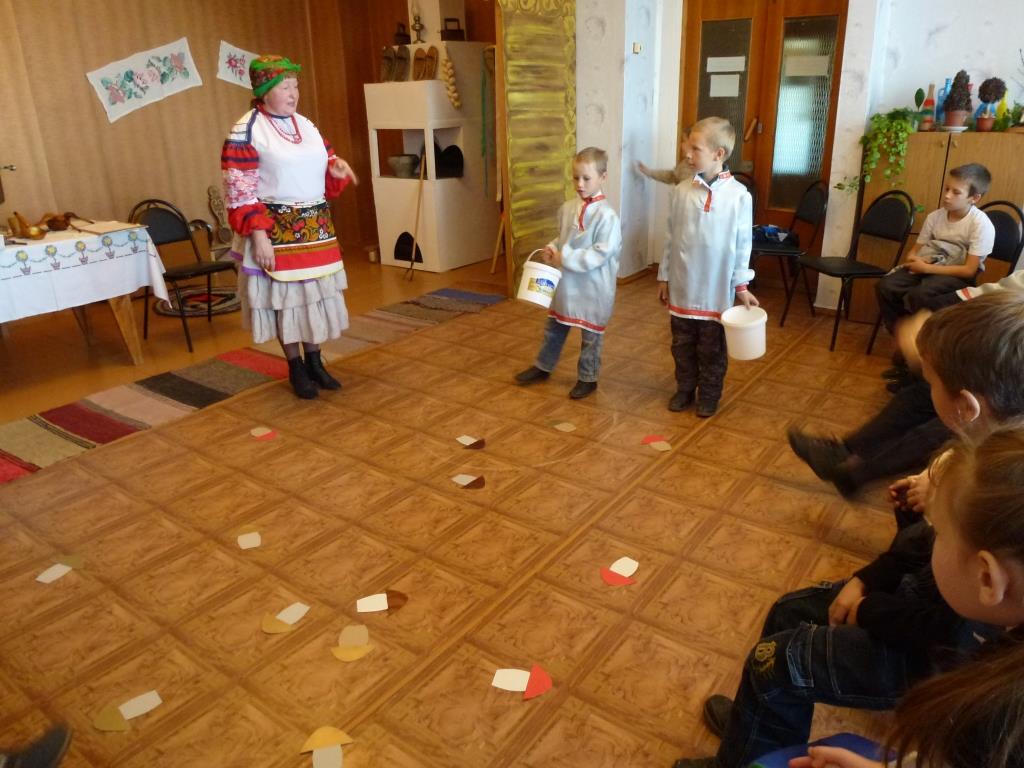 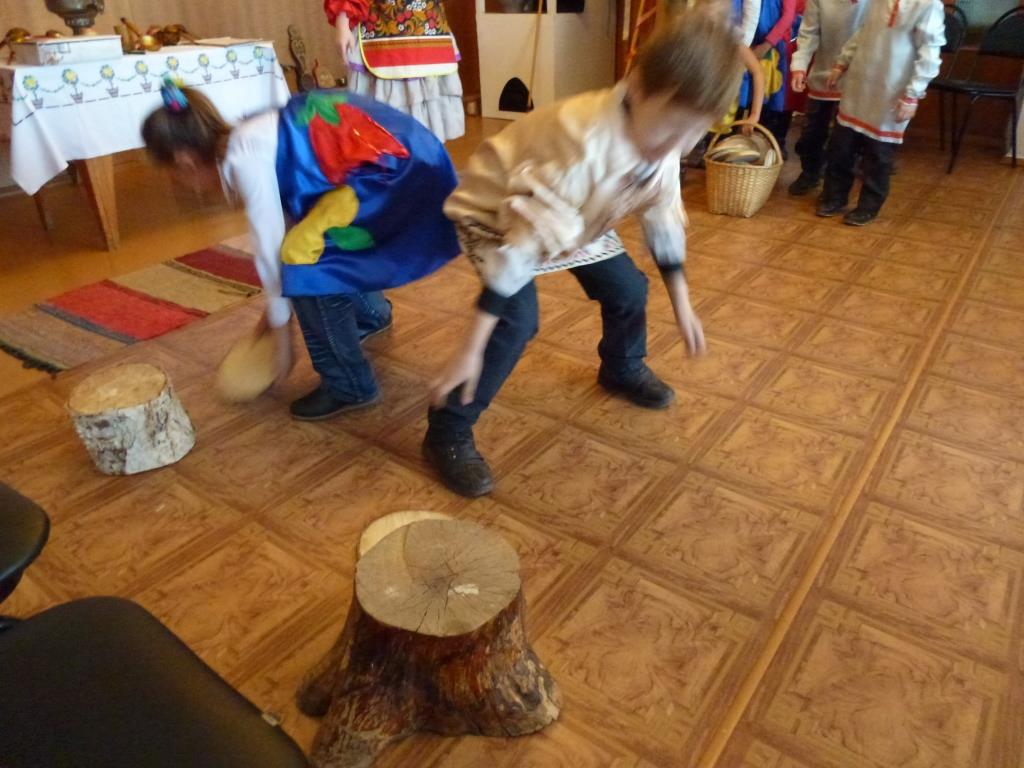 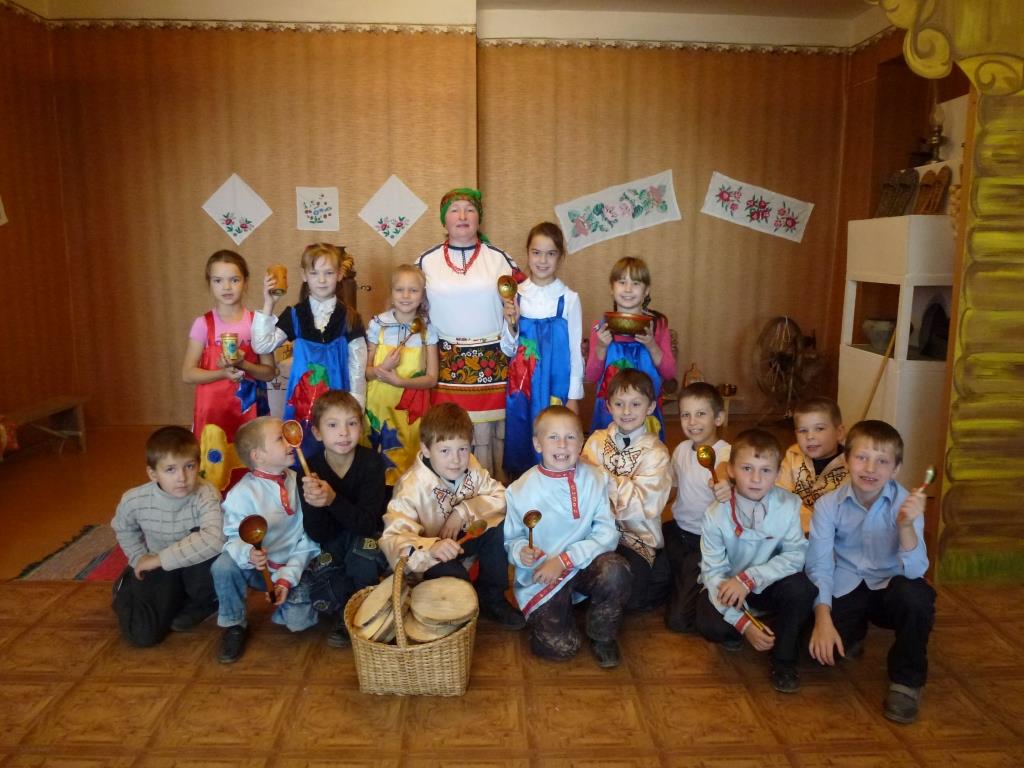 